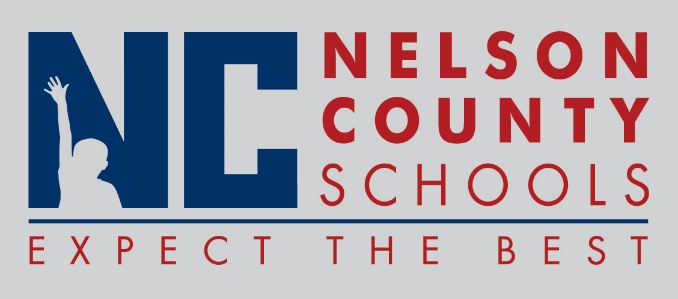 Information PaperINFORMATION:   	Nelson County Schools Dual Credit OpportunitiesTo:Nelson County Board of EducationFrom:Kimberly Browncc:Dr. Anthony Orr, SuperintendentDate: